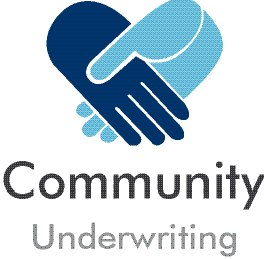 Motor Accident Claim FormAbout Community UnderwritingCommunity Underwriting Agency Pty Ltd (Community Underwriting) acts under a binding authority as Agent for Mitsui Sumitomo Insurance Company Ltd (MSI) to issue, vary and cancel policies on MSI’s behalf. In all aspects of this Policy, Community Underwriting acts as an agent for MSI, the Insurer and not for the Insured.About the InsurerMitsui Sumitomo Insurance Company Ltd (MSI) ABN 49 000 525 637 AFS License No. 240816 is part of the Tokyo listed MS & AD Insurance Group with a global network of offices across 42 countries and regions.PrivacyWe  seek at all times to comply with the Privacy Act 1988  and the Australian Privacy Principles therein. If We disclose personal information to You for any reason You must also act in accordance with and comply with the terms of the Privacy Act and the Australian Privacy Principles.Purpose for collection of information:The information contained in this document and any other documents provided to Us will be dealt with in accordance with our respective Privacy Policies.Disclosure of Information that you provide to us:We will only use the information in accordance with the terms of the Privacy Policies. Without limiting the application of  the Policy We may disclose personal information to other in- dividuals or organisations in connection with Your claim, in- cluding legal advisors, other parties, other lawyers, experts and witnesses, courts and tribunals and other organisations that need to be involved in the matter. By submitting Your notification and continuing to deal with Us You consent to Us and these parties collecting, using and disclosing personal and sensitive information about You for these purposes. By signing the claim form You are consenting to the above.You warrant to us that where you  provide  us  with personal information that you have collected from other individuals:that the information has been collected in accordance with the Privacy Act 1988.that We are authorised to receive that information from you and to use it for the purpose of providing legal claims management services and advice.You, and the person who provided You with the information, are aware and have complied with the Privacy Act 1988 and have notified the person about whom the personal information is collected of the collection use and disclosure of such information.By executing the claim form You are indemnifying Us against any breach that arises directly or indirectly out of any act  or omission of Your part which does not accord with the conduct required under the Privacy Act 1988.Direct Marketing:We do not disclose personal information that We collect to a third party for the purpose of allowing them to direct market their products and services unless You have given Us Your permission for Us to do this.Cross Border:We will share Your personal information with the Community Underwriting and the MS & AD Insurance Group of compa- nies. Our data containing Your information is stored in Our data centre using dedicated hardware and network. We may also use Saas, Cloud computing or other technologies from time to time and Your information may be stored outside Australia.We will not transfer personal information to a recipient in a foreign country unless We have appropriate protections in place as required by the relevant privacy laws. Your informa- tion will be stored on Our data base for such period of time as required by law.Community Underwriting Agency Pty Ltd - AFS License No 448274 (Community Underwriting) acts under a binding authority as Agent for Mitsui Sumitomo Insurance Company Ltd (MSI) ABN 49 000 525 637 AFS License No. 2401816 to issue, vary and cancel policies on Mitsui’s behalf. In all aspects of this Policy, Community Underwriting acts as an agent for the insurer and not for the insured.Further informationIf you would like further information, please review the full Privacy Policy at www.communityunderwriting.com. au and www.msi-oceania.com or if you have any complaints or con- cerns over the protection of the information you have given to us or that we have collected from others, contact:Community Underwriting Agency Pty LtdP.O. Box 173, Balmain NSW 2041 Telephone 02 8045 2580Mitsui Sumitomo Insurance Company Limited Level 18, 1 Bligh StreetSydney, NSW 2000Telephone 02 9222 7600GST and Insurance RequirementsIf you are registered for GST purposes and have an entitlement to claim an Input Tax Credit (ITC) for GST paid on your insurance, you are required to inform your insurer, at or before the time of any subsequent claim, of the extent to which you are eligible to claim an ITC.The amount that we are liable  to pay under this  policy  will be reduced by the amount of any ITC that you are or may be entitled to claim for the supply of goods or services covered by that payment.If you are liable to pay an excess under this policy, the amount payable will be calculated after deduction of any ITC that you are or may be entitled to claim on payment of the excess.ComplaintsAny enquiry or complaint  relating  to  this  insurance  should in the first instance be referred to:Complaints ManagerCommunity Underwriting Agency Pty LtdP.O. Box 173, Balmain NSW 2041If this does not resolve the matter or You are not satisfied with the way a complaint has been dealt with, You should contact:Mitsui Sumitomo Insurance Company Limited Level 18, 1 Bligh StreetSydney, NSW 2000Telephone 02 9222 7600Facsimile 02 9232 7006    Section 1	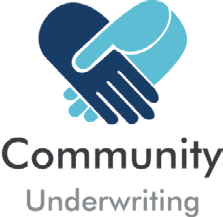 Policy Number 	Expiry Date	/	/    Section 2	Insured (association, company, corporation)    			 Contact person	 			                                                                                                                                                                                                                                                 Telephone: Home 		Work	MobilePreferred method of contact    Section 3	Are you registered for GST? NoYesWhat is your ABN?	 	Have you claimed or intend to claim an Input Tax Credit (ITC) on theGST component of the premium applicable to the policy?	No	Yes	Specify amount claimed	% 	Are you entitled to claim an ITC credit for repairs orreplacement of the item that has been lost of damaged?	No	Yes	Specify amount claimed	%	    Section 4	Full Name     	Address    	 						  State 	Postcode		 Telephone: Home 	Work 				Mobile					 E-mail address 					Fax:					 Relationship to Insured 						Date of Birth 		/	/	 Licence Number 	Expiry Date	/	/		State IssuedHow long has the driver been issued with a licence for this type of vehicle	 	yearsDid the driver drink any alcohol and/ or take any drugs in the 24 hours prior to the accident?	No YesProvide details     	Did the driver undergo a breath test, breath analysis or blood test?	No YesProvide details    	What was the reading? 	(Please attach copy of the certificate.)Was the driver authorised to use the vehicle?	No Yes    Section 5	Make of Vehicle 	Year 	Model 	Registered No.    	 Colour 		Engine No.    			 Registered Owner 		Odometer Reading     		Address    	 	  State 	Postcode   	Has the vehicle been modified from original specifications?	No	YesProvide details     	Is the vehicle subject to any financing arrangement?	No	Yes    Section 5 (cont’d)	Name of Financier 	Account No.    	Address    	 	  State 	Postcode    	    Section 6	Date 	Day 	Time 	am/pmWhere did the accident happen?     					 Street 				Suburb	 Nearest Cross Street      					 Road Surface	Wet	Dry	LooseAt the time of the accident the insured vehicle was:		Parked		Stationary		Moving	Speed 		km/hr Traffic Controls	None	Stop Sign	Traffic Lights	Roundabout		Give way sign	OtherNumber of vehicles involved       		 If applicable, what type of goods were being transported at the time of loss?	 	 What happened?    		Were seat belts being worn at the time of the accident?	NoWere vehicle lights on at the time of the accident?	NoYes YesEstimated speed of your vehicle at the time of the accident	 	km/hrEstimated speed of third party vehicle involved in the accident	 	km/hrSpeed limit at the place where accident occurred	 	km/hrSketch Diagram of AccidentName StreetsIndicate direction of travelYour vehicleOther vehicleIn your opinion, was the accident your fault?	No	YesWhy/why not?   	Did the other driver admit liability?	No	Yes    Section 7	Are you claiming for the damage to your vehicle?	NoWas the vehicle towed?	NoYesYesProvide details      			 Name of tow company?     			 Where was it towed 	Distance towed 	kms Where is vehicle now?     	Provide details of extent of damage to your vehicleSketch DiagramShade in damage to vehicle Indicate point of impact (X)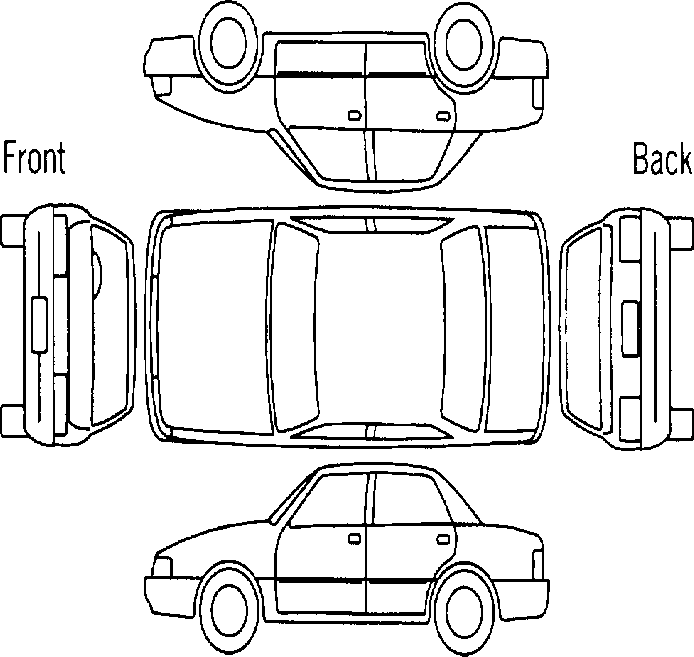     Section 8	Full Name     	Address    	 				 State 	Postcode	 Telephone: Home 	Work 		Mobile			 Insurance Co. 			Policy No.    		    Section 9	Full Name     	Address    	 					 State 	Postcode	 Telephone: Home 			Work 	Mobile				 Date of Birth 	/	/	Drivers Licence Number       					 Did the driver undergo a drugs and/or breath test, breath analysis or blood test?				No YesProvide details     	    Section 9 (cont’d)	What was the reading? 	(If possible please attach a copy of the certificate)Was the owner in the vehicle at the time of the accident?	No	YesIF THERE IS MORE THAN 1 OTHER VEHICLE INVOLVED PLEASE ATTACH DETAILS.    Section 10	Registration No. 	Year of Manufacture 	Make of vehicle    	 Model 		Colour	 Details of damage to other vehicle    Section 11	Was anyone injured in the accident?	NoIf Yes, provide person(s) detail(s) and nature of injuriesYesProvide details of owners of property or animals involved.Full Name    	Address    	 	  State 	Postcode    	    Section 12	Witness 1: Full Name      	Address    	 			  State 		Postcode	 Telephone: Home 	Work 	Mobile				 Was this witness in the insured vehicle?				No YesWitness 2: Full Name       	Address    	 			  State 		Postcode	 Telephone: Home 	Work 	Mobile				 Was this witness in the insured vehicle?				No YesPlease provide details of any other witnesses on a separate sheet.    Section 13	In the last 5 years have you as owner or driver of this vehicle:If you answered Yes to any of the above questions please provide relevant details belowIf there is insufficient space, please attach a sheet with the relevant information.    Section 14	Should any part of this claim be payable to you please provide your bank account details for direct deposit purposes.BSB 	Name of Account     	A/C Number 	Bank    	    Section 15	I declare that to the best of my knowledge and belief, the information in this form is true and correct and I understand the claim may be refused or reduced if information is withheld.I understand that I may have to provide relevant documentation to enable complete consideration of my claim.I consent to Community Underwriting, Mitsui Sumitomo and their agents using the personal information I have provided on this form for the purposes of processing my claim. Accordingly, I consent to Community Underwriting, Mitsui Sumitomo and their agents obtaining or disclosing my personal information as required with other insurers, insurance reference bureaus, credit reporting agencies, loss adjusters, investigators, lawyers or as required by law to do so.I declare that I have read and understood the Privacy information and consent to the collection, storage, use and disclosure of personal and sensitive information of all persons covered by this Form. Where personal information has been provided on someone else’s behalf, that person has consented to this provision.Driver’s Signature	Date	/	/Signature of insured or person with authority for and on behalf of a company or partnership. Signature	 	Date	/	/Position Held	 	1) Had an insurance refused, declined or cancelled by an insurer or any special conditions imposed?NoYes2) Been convicted or charged with:a) drug use, driving under the influence, or exceeding Prescribed Concentration of Alcohol?NoYesb) any driving offences or speeding?NoYesc) fraud, arson, theft or any other criminal act?NoYes3. Had a drivers or motorcycle licence cancelled, suspended or endorsed?NoYes4. Had a claim or accident? (include any not reported or not claimed from an insurer)NoYes5. Had a car stolen or burnt out? (include any not reported or not claimed from an insurer)NoYes6. Suffered or suffer from impaired eyesight (excluding wearing of glasses), loss of or use of any limb or loss of hearing or from any physical defect or epileptic, diabetic, heart or mental condition?NoYesName of DriverDate of IncidentDetails of each IncidentYour InsurerPerson at Fault /Nature of Charge